         Plán výchovy a péče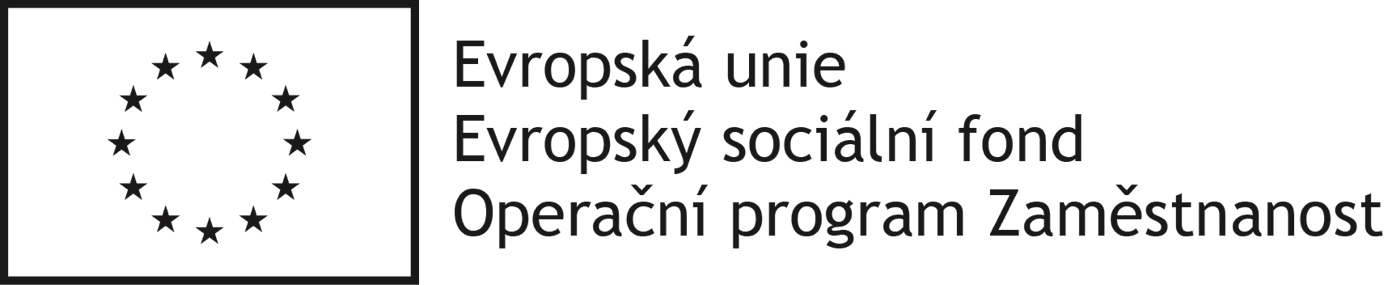 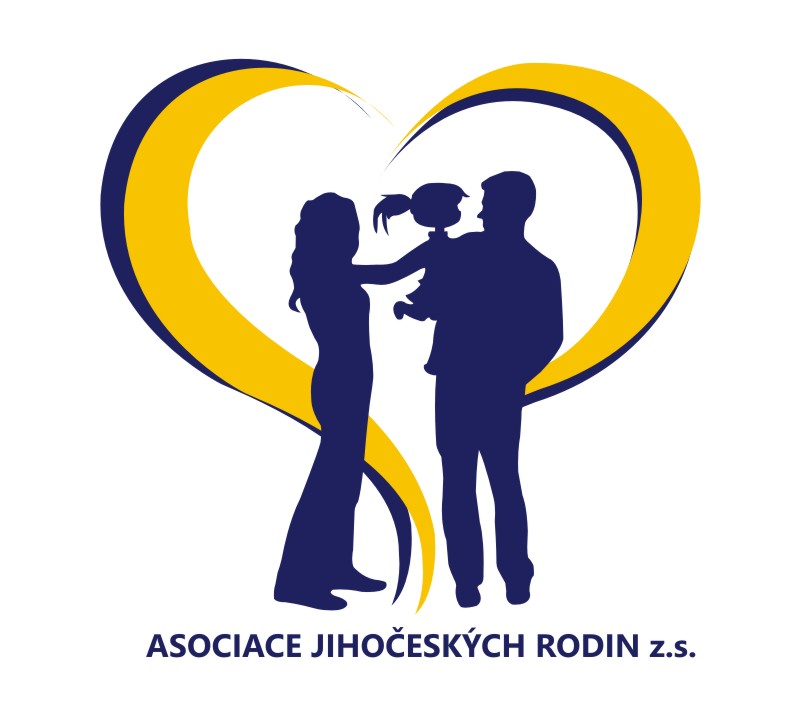 „ Královská školka““ Oženit se, založit rodinu, přijmout všechny děti, jež přijdou, zachovat je na tomto nejistém světě a dokonce, bude-li to možné, je trochu vést, to je podle mého přesvědčení nejzazší meta, jíž může člověk dosáhnout.“ Franz KafkaOBSAHIdentifikační údajeObecná charakteristika školyCharakteristika vzdělávacího programuPodmínky vzdělávání           4.1.  Náš organizační řád           4. 2.   podmínky           4.3.  Společná pravidla My a děti           4.4.  Pravidla pro učitelky           4.5.  Personální zajištění           4.6.  Životospráva                                                                                                           5.  Naše obsahová nabídka1.  Identifikační údajeNázev zařízení: Královská školkaAdresa: V Koutě 91, 397 01 PísekZřizovatel: Asociace jihočeských rodin z.s., Palackého sady 68, 397 01 PísekPříjemce dotace v rámci projektu „Podpora zařízení péče o děti předškolního věku“Právní forma organizace: nezisková organizaceŘeditelka (statutární zástupce): Mgr. Jaroslava Králováwww.asociacejr.cz Program schválen 1. 2.2016Platnost do 31. 8. 2018Vypracovala: Mgr.Jaroslava Králová, Mgr.Jana Vilánková2.  Charakteristika školkyŠkola se nachází v centru města Písek v jižních Čechách, hned vedle velkého parku Palackého sady. Písek je okresním městem , má 30000 obyvatel, plně občansky vybaven.V okolí je zachovalé a čisté přírodní prostředí, hodně lesů a luk v pestrém kopcovitém terénu. Školka je v provozu od roku 2016, na základě čerpání dotací z Evropského sociálního fondu a Operačního programu Zaměstnanost.Školka se orientuje na obyvatele města Písku, kterým chce nabídnout nadstandardní otevírací dobu, která by podpořila rodiče v zaměstnání, především v průmyslové zóně.Dále nabízíme zkrácené úvazky našim zaměstnancům a tím vytváříme pracovní místa, které v našem městě chybí.Celková kapacita školky je 12 dětí, což je počet, při kterém ještě lze vytvořit útulné
a "domácké" prostředí, které má dobrý vliv na dětskou psychiku.Školka je ve dvou spojených třídách, které jsou průchozí. Každá třída – dětská skupina, má svoje sociální zázemí a šatny, samostatný vchod a společnou kuchyň.Každé dítě má: vlastní skříňku v šatně, vlastní poličku na ložní prádlo, vlastní lehátko, židličku u stolu. Jsme vybaveni lůžkovinami, osuškami a ručníky (vlastní prádelna ve školce).Děti využívají: hračky, pomůcky, sezónní předměty U školky je městský park Palackého sady se třemi malými dětskými hřištěmi s průlezkou, pískovištěm a altánek.3.  Charakteristika vzdělávacího programuPobyt v přírodě a pohyb jako takový je pro děti základní životní potřebou.  Nedostatečná možnost kontaktu  s venkovním prostředím ohrožuje zdravý dětský vývoj v mnoha ohledech. Podílí se na nedostatečné imunitě, snížené pohyblivosti, přibývající obezitě, ale stejně tak                      i na ubývající schopnosti improvizace a manuální zručnosti. Potlačuje též plné rozvinutí sociálních schopností a přispívá k problémovému chování včetně typických abnormalit, jakými jsou hyperaktivita, impulzivita nebo problémy se soustředěním.„ Jinak se dětem hovoří o zahradě, sedí-li uprostřed ní, nežli když mají soukat ze sebe dojmy z mrtvého obrazu, obyčejně dost cizího pro dětskou vnímavost. Venku útočí nové a nové dojmy na dětskou mysl a vynucují si slovní projevy. Dítě je plné vjemů a musí je vyjadřovati. Nevěřím, že by se dítě naučilo vyjadřovati řádně své myšlenky v uzavřené třídě. Spoutané dítě – spoutané myšlenky.“ (Štorch, 1929)Takto lze stručně charakterizovat smysl a využití pobytu dětí z naší skolky v přírodě. Děti zde mají jedinečnou možnost velkého vyžití při pobytech venku a možnost pozorování přírody a života v parku i v lese se vším, co k tomu patří. Během pobytu ve školce pro ně organizujeme  zajímavé činnosti ze všech oblastí výchovy. Hlavní cíl našeho programu Dítě pro svůj zdravý vývoj nezbytně potřebuje, aby bylo obklopeno podněty působícími
na všechny jeho smysly. Když sedí doma a sleduje "realitu" jen na televizní obrazovce nebo na monitoru počítače, působí na něj pouze vizuální a akustické podněty, které navíc přijímá pasivní formou. Chybí potřebná interakce a navíc tyto umělé vizuální a akustické informace, přestože mohou být bohaté, neodpovídají tomu, jak svět ve skutečnosti vypadá a jak se akusticky projevuje. Dochází tak k omezování jeho představivosti, kreativity, emocionality
i sociálního chování. Pokud dětem neumožníme dostatečný kontakt s přírodou, omezujeme jejich operační pole ve využívání tzv. explorativní hry, ve které se dítě chová jako badatel, potřebuje zakoušet realitu dotýkáním, hleděním, nasloucháním a čicháním. Dopouštíme se zde velké výchovné křivdy, protože u dětí tímto snižujeme citlivost smyslového vnímání, čímž vlastně ochuzujeme plnohodnotné prožívání jejich života. Život ve městě se stále více odehrává mezi technikou a neživými předměty. Děti zde mají málo příležitostí k rozvíjení přirozeného citového vztahu k přírodě. Proto naším hlavním cílem je vytváření kladného citového vztahu k živé i neživé přírodě. Přiblížení některých lidových tradic a zvyků. Vlastní tvořivost s využitím přírodnin. Přirozený pohyb a relaxace v přírodě.Rozvíjení fantazie a tříbení vkusu dětí přirozenou cestou inspirací z přírody. Vše je založeno na přímém zážitku dítěte při pohybu a pobytu v přírodním prostředí, přirozené zvídavosti a vrozené potřebě objevovat, tvořivosti a fantazii dítěte.4.  Podmínky vzdělávání4.1.  Náš organizační řád může se měnit podle aktuálních potřeb dětí či ročním období5,40 – 8.00      příchod dětí8.00 – 9.00      hry, práce s materiálem9.00 – 9.15      přesnídávka, příprava na pobyt venku9.15 – 11.40    pobyt venku11.40 – 12.30  hygiena, oběd12.30 – 14.00  polední klid14.00 – 14.30  hygiena, svačina, oblékání14.30 – 17.30  pobyt venku podle počasí, hry, práce s materiálem18,15 – uzavření školky4.2  Naše podmínkyNáš program – je rozmanitý, reaguje na momentální stav dětí ve třídě.Náš pitný režim – ve třídě je vždy konvička s čajem, který si mohou děti samostatně nalévat.Stravování – dopolední svačina v naší třídě, oběd (Dovážíme ze ZŠ Tylova), odpolední svačina v naší třídě.Odpolední spánek – odpočíváme, kdo neusne, může si v klidu prohlížet knihu, nebo dělat další klidové činnosti na postýlce (popř. v herně)Pravidla – snažíme se dodržovat společně určená pravidla – nepereme se, nekopeme, nehádáme, snažíme se vždy domluvit.Pomoc druhým – kdo potřebuje pomoci, pomohou děti či učitelka.Pobyt venku – chodíme do blízkého i vzdálenějšího okolí, zvláště do blízkého parku (3 dětská hřiště) a do lesaUčitelka – přihlíží k individuálním rozdílům  mezi dětmi, naslouchá a je vždy připravena pomoci.Na všechno máme dost času – nemusíme spěchat.4.3.  Společná pravidla My a dětiPři příchodu  a odchodu se s dětmi pozdravímeChováme se k sobě s úctouPotřebuje-li někdo pomoc, pomůžemeKdyž nám nechutná jídlo, můžeme ho odmítnout, ale nemluvíme o něm ošklivěKdyž chceme někomu něco říci, dojdeme k němu a nekřičíme přes celou tříduKdyž si půjčíme hračky, také je po sobě uklidímeVyužíváme všech prostorů v herně, myslíme na bezpečnostKdyž nemůžeme usnout, nerušíme spící děti4.4.  Pravidla pro učitelky –   Nabízíme dětem rozmanité činnostiVytváříme klidné a přátelské prostředí ve tříděRespektujeme individuality ve tříděNasloucháme dětem i učitelkám MŠ (mluvení a naslouchání je v rovnováze)Nenutíme děti do jídla, spánkuKomunikujeme vyváženě se všemi dětmiUdržujeme oční kontakt Přijímáme děti bez předsudkůChováme se empatickyMy (učitelky)My, učitelky, se mezi sebou vždy domlouváme na tématickém bloku. Zpracováváme měsíční individuální vzdělávací plán, který je k dispozici i pro rodiče. 4.5.  Personální a pedagogické zajištěníStatutárním orgánem neziskové organizace Asociace jihočeských rodin je ředitelka Mgr.Jaroslava Králová. Odborným garantem výchovného a vzdělávacího programu je Mgr.Jana Vilánková.Kromě provozního personálu jsou stálými zaměstnanci školky:Kvalifikované vychovatelky školkyVšichni zaměstnanci musí splňovat odborné vzdělání dle zákona 179/2006 Sb. o ověřování a uznávání výsledků dalšího vzdělávání Pro počet 12 dětí jsou potřeba minimálně 2 učitelky.pracovní doba je:PO – PÁ 5,40-18,154.6.  Životospráva      4.1. Sníh není vždy stejnýCharakteristika bloku: poučení dětí o potřebnosti sněhové zimy pro přírodu, o vlivu ovzduší na čistotu sněhu       4.2. V ledovém královstvíCharakteristika bloku: poučení dětí o potřebnosti sněhové zimy pro přírodu, o vlivu ovzduší na čistotu sněhu        4.3. Zima je tu zpátky, pojďme za zvířátkyCharakteristika bloku: osvojování si dovedností potřebných k ochraně přírody v zimním období, rozvíjení pocitu sounáležitosti s živou přírodou        4.4. Masopust slavíme, v kole se točímeCharakteristika bloku: celý blok se nese v humorném duchu, cílem je seznámit děti s lidovými tradicemi v období masopustu      4.5. Po stopách sněžného mužeCharakteristika bloku: objevování fascinujících a komplexních přírodních zákonů, rozšiřování vědomostí a poznatků o přírodě v zimním období Třídní vzdělávací program(„Královská školka“Písek           MOTTO:     Většina lidí vůbec neví, jak hezký je les, kolik krásy lze objevit v těch nejmenších věcech, v nějaké květince, kameni, stromové kůře či březovém lístku. Dospělí lidé, kteří mají své zaměstnání a starosti a moří se samými maličkostmi, ztrácejí už téměř schopnost vidět toto bohatství. Celým světem prochází nesmírná a věčná krása a je spravedlivě rozsypána na malé i velké věci. (Rainer Marie Rilke)Charakteristika třídyJelikož jsme malá školka, můžeme náš program uzpůsobit tomuto faktu a vzdělávací program dětem přizpůsobovat.Naše třída má kapacitu pro 12+10 dětí. Skupiny jsou většinou smíšené, věkové rozmezí 1 – 6 let.Snažíme se s dětmi komunikovat klidně a mírným a tišším hlasem, neboť máme vypozorováno, že se tak potom chovají i děti.Hlavní cíle pro tříduŽivot ve městě se stále více odehrává mezi technikou a neživými předměty. Děti zde mají málo příležitostí k rozvíjení přirozeného citového vztahu k přírodě. Proto naším hlavním cílem je vytváření kladného citového vztahu k živé i neživé přírodě. Přiblížení některých lidových tradic a zvyků. Vlastní tvořivost s využitím přírodnin. Přirozený pohyb a relaxace v přírodě.Rozvíjení fantazie a tříbení vkusu dětí přirozenou cestou inspirací z přírody. Vše je založeno na přímém zážitku dítěte při pohybu a pobytu v přírodním prostředí, přirozené zvídavosti a vrozené potřebě objevovat, tvořivosti a fantazii dítěte.Materiální vybavení třídyNaše třída se nachází v přízemí, je bezbariérová. Jsou to vlastně dvě velké herny , na zemi jsou koberce.Stolečky, které slouží  k výtvarným činnostem, k různým stolním hrám, ale hlavně na svačinu, jsou umístěny tak, aby zabíraly co nejmenší prostor místnosti. V barevných truhlách rozmístěných u stěn jsou různé konstruktivní hry. Další hry a stavebnice se nacházejí v několika skříňkách. Na jedné ze skříněk jsou neustále k dispozici pastelky, papíry a různé pracovní listy. V herně je dále kuchyňka s dvěma gaučíky a křesly. V látkovém boxu na hračky „berušce“ jsou různé šátky, kusy látek a různých módních doplňků pro děvčátka, hra s tímto je velice oblíbená. U stěny je malá knihovna, ze které si děti mohou půjčovat různé dětské knihy a časopisy. Ještě zde máme čtyři malé pěnové matrace, děti je využívají na stavění skrýší, nebo k odpočinku.Z herny se dá vejít na WC a  umývárny a pak do šatny. Organizační zajištění chodu třídyDěti mohou přicházet od 5,40 hodin. Dětem je nabízen individuální program a hry, dokud není třída kompletní. Poté provedeme krátké cvičení (s hudbou, bez hudby, popřípadě pohybové provedení různých básní a písní). Poté probíhá dopolední výchovně – vzdělávací činnost podle aktuální situace a tématického bloku. Po deváté hodině máme svačinku (ovoce), která probíhá v herně u stolečků. Děti si vezmou ovoce z tácu, sednou si a během konzumace čteme knihu na pokračování.Ihned po svačině odcházíme ven (v letním počasí odcházíme i dříve a svačinu si bereme s sebou). Po půl dvanácté návrat do školky, odstrojíme se a jdeme na oběd. Děti sedí u stolečků spolu, respektujeme přání dětí ohledně jídla a snažíme se, aby alespoň ochutnaly.Do jídla je v žádném případě nenutíme. Po obědě předem určená služba utře stolečky a připravujeme se na polední klid (nemusí spát, ale alespoň nějakou dobu odpočívat v klidu, hlavně z důvodu větší fyzické zátěže, než na jakou jsou zvyklí). Ve dvě hodiny máme odpolední svačinku a začíná odpolední program, buď opět venku nebo ve třídách.Naše podmínkyNáš program – je rozmanitý, reaguje na momentální stav dětí ve třídě.Náš pitný režim – ve třídě je vždy konvička s čajem, který si mohou děti samostatně nalévat.Stravování – dopolední svačina, oběd, odpolední svačina ve třídách.Odpolední spánek – odpočíváme, kdo neusne, může si v klidu prohlížet knihu, nebo dělat další klidové činnosti na postýlce (popř. v herně)Pravidla – snažíme se dodržovat společně určená pravidla – nepereme se, nekopeme, nehádáme, snažíme se vždy domluvit.Pomoc druhým – kdo potřebuje pomoci, pomohou děti či učitelka.Pobyt venku – chodíme do blízkého i vzdálenějšího okolí, zvláště do parku a do lesa.Učitelka – přihlíží k individuálním rozdílům  mezi dětmi, naslouchá a je vždy připravena pomoci.Na všechno máme dost času – nemusíme spěchat.Společná pravidla My a dětiPři příchodu  a odchodu se s dětmi pozdravímeChováme se k sobě s úctouPotřebuje-li někdo pomoc, pomůžemeKdyž nám nechutná jídlo, můžeme ho odmítnout, ale nemluvíme o něm ošklivěKdyž chceme někomu něco říci, dojdeme k němu a nekřičíme přes celou tříduKdyž si půjčíme hračky, také je po sobě uklidímeVyužíváme všech prostorů v herně, myslíme na bezpečnostKdyž nemůžeme usnout, nerušíme spící dětiPro učitelky –   Nabízíme dětem rozmanité činnostiVytváříme klidné a přátelské prostředí ve tříděRespektujeme individuality ve tříděNasloucháme dětem i ostatním kolegyním (mluvení a naslouchání je v rovnováze)Nenutíme děti do jídla, spánkuKomunikujeme vyváženě se všemi dětmiUdržujeme oční kontakt Přijímáme děti bez předsudkůChováme se empatickyNaše obsahová nabídkaVýchovně vzdělávací proces v naší školce nabízet propracovanou nabídku tématických okruhů vzdělávacího programu. Je zaměřen na prožitkové rozvíjení osobnosti dítěte. Poskytuje nepřeberné množství námětů i pomůcek k přímému pozorování, seznamování, přemýšlení a k praktickým činnostem dětí.Záměrem a cílem našeho programu je vzbudit u dětí zájem o:ekologii a ochranu životního prostředívytváření kladného citového vztahu k živé a neživé příroděpředávání kulturního dědictví a jeho hodnot (lidová píseň, tradiční hudební nástroje)přiblížení některých lidových tradic a zvyků (posvícení, velikonoce, máje…)vlastní tvořivost s využitím přírodního materiálupřirozený pohyb a relaxaci v příroděVycházíme z předpokladu, že dítě se snadno naučí to, do čeho je osobně zapojeno, a proto je náš program založen na:přímém zážitku dítěte při pohybu a pobytu venkupřirozené zvídavosti a vrozené fantaziipřirozené tvořivosti a fantazii dítěteradosti z přirozeného pohybu v terénusamostatnému získávání postojů k žádoucím hodnotámAby se dítě mohlo přirozeně rozvíjet a projevovat, musí se cítit spokojené. Škola je od samého počátku budována a zřizována tak, aby maximálně vyhovovala potřebám malých dětí a zároveň jim vytvářela domácké prostředí.Projekt „Královská školka“ je rozdělen do čtyř bloků podle ročních období a každé období je rozpracováno na další tématické bloky.Jaro1.1. Hody, hody, doprovody1.2. Liška, šiška, pampeliška1.3. Marjánko, Marjánko, stavějí ti máje1.4. Louka voní pro maminku1.5. Jaro u naší babičky2. Léto      2.1. Přiletěla včelka Mája      2.2. S kým si potok šeptá      2.3. Mravenčí školka      2.4. Proč muchomůrka pláče      2.5. Po cestách Švandy dudáka      3. Podzim      3.1. O posvícení všechno to voní      3.2. Draku, vyleť do oblak      3.3. Bramborové hrátky      3.4. Stezka skřítka Měchačka      3.5. Listopad, lísteček mi na dlaň spad      4. Zima      4.1. Sníh není vždy stejný      4.2. V ledovém království      4.3. Zima je tu zpátky, pojďme za zvířátky      4.4. Masopust slavíme v kole se točíme      4.5. Po stopách sněžného muže4.1. Sníh není vždy stejnýCharakteristika projektu: poučení dětí o potřebnosti sněhové zimy pro přírodu, o vlivu ovzduší na čistotu sněhu.Navrhované činnosti:Co je zima, sníh, mráz…Zimní jevy – jinovatka, mráz, sníh, led, holomráz…Pokusy se sněhem – tání, čistota sněhu (přineseme do školky sníh ve dvou nádobách, jednu necháme uvnitř a druhou dáme za okno a pozorujeme, která se nám dříve rozpustí)Tvoření ze sněhu – kolektivní stavby, labyrintySportovní činnosti – jízda na lopatách (rozlišení cesty dolu a nahoru, dolu se jede na lopatě po uklouzané části svahu a nahoru se jde o kousek dále cestou pro pěší, aby nemohlo dojít ke srážce Četba pohádek a příběhů se zimní tématikouTaneční a pohybové hry (hra na tělo, rytmické nástroje) Jeníčková – Sněhulák                Stojí bílý panáček,                na hlavě má plecháček                Místo očí uhlíky,                Na kabátku knoflíky.                Stojí, stojí bos,                 z mrkvičky má nos.Stopy na sněhu (hledání stop v přírodě, poté vyhledání v encyklopedii)Výtvarná činnost – zimní obrázek (vosková technika, vystřihování vloček, lepení sněhuláka….) Cíl:Seznámit se s charakteristickými znaky zimy a vlastnostmi sněhuRozvíjet představivost a fantaziiPěstovat volní a prosociální vlastnosti při kolektivních hráchNajít v zimním období nejen krásu přírody, ale i možnosti sportováníZdokonalovat hrubou i jemnou motoriku, koordinaci pohybuOčekávané výstupy:Dítě dokáže charakterizovat znaky zimyDokáže se pohybovat ve ztížených přírodních podmínkáchOsvojí si pravidla bezpečnosti při zimních sportechPozná stopy některých zvířat1.5. Jaro u naší babičkyCharakteristika projektu:projekt pomáhá prohloubit vědomosti o domácích zvířatech a jejich mláďatechNavrhované činnosti:Návštěvy hospodářských dvorůPozorování zvířat na pastvěProhlubování vědomostí o životě, chovu a užitku domácích zvířatSpojení přímého pozorování s využitím pohybových her, písní a literárních textů píseň „Když jsem já sloužil“- zvířata Jarní říkadlo – střídání ročních období                    Zimo, zimo, táhni pryč,                    nebo na tě vezmu bič.                    Odtáhnu tě za pačesy                    za ty hory, za ty lesy.                    Až se vrátím nazpátek,                    svleču zimní kabátek.Zachycení získaných prožitků ve výtvarných činnostechCíl:Získat povědomí o jarní přírodě a jejích proměnáchUmět poznat a pojmenovat domácí zvířataPocítit, že symbolem jara jsou mláďataUvědomit si bohatost naší řeči a obohacení jazykového cítění při pojmenování zvířat a mláďatVidět rozdíl mezi velikostí dospělý jedinec a mláděOčekávané výstupy:Dítě pozná a pojmenuje domácí zvířata a jejich mláďataDokáže napodobit hlasy některých domácích zvířatNamaluje některá zvířata a jejich mládě (velikostní rozlišení)Mgr.Jaroslava KrálováStravování se řídí vyhláškou MŠMT ČR č.107/2005 „O školním stravování " a výživovými normami danými přílohou této vyhlášky.Je přizpůsobeno náročnější pohybové aktivitě dětí při pobytu venku.Strava je zajištěna 3x denně, (přesnídávka, oběd, svačina). Je pestrá, moučníky, ovocem a zeleninou. Jídla se upravují převážně způsobem klasické české kuchyně z čerstvých surovin (např. polévky s domácími nudlemi, noky ..., omáčky, bramborové knedlíky, bram. kaše,...), téměř bez používání polotovarů.Při výrobě jídla dáváme přednost tradičním výrobním postupům, ale zároveň využíváme i nové poznatky týkající se racionální výživy a stravování dětí.Po celou dobu pobytu je zajištěn pitný režim. Stravování se řídí vyhláškou MŠMT ČR č.107/2005 „O školním stravování " a výživovými normami danými přílohou této vyhlášky.Je přizpůsobeno náročnější pohybové aktivitě dětí při pobytu venku.Strava je zajištěna 3x denně, (přesnídávka, oběd, svačina). Je pestrá, moučníky, ovocem a zeleninou. Jídla se upravují převážně způsobem klasické české kuchyně z čerstvých surovin (např. polévky s domácími nudlemi, noky ..., omáčky, bramborové knedlíky, bram. kaše,...), téměř bez používání polotovarů.Při výrobě jídla dáváme přednost tradičním výrobním postupům, ale zároveň využíváme i nové poznatky týkající se racionální výživy a stravování dětí.Po celou dobu pobytu je zajištěn pitný režim. Stravování se řídí vyhláškou MŠMT ČR č.107/2005 „O školním stravování " a výživovými normami danými přílohou této vyhlášky.Je přizpůsobeno náročnější pohybové aktivitě dětí při pobytu venku.Strava je zajištěna 3x denně, (přesnídávka, oběd, svačina). Je pestrá, moučníky, ovocem a zeleninou. Jídla se upravují převážně způsobem klasické české kuchyně z čerstvých surovin (např. polévky s domácími nudlemi, noky ..., omáčky, bramborové knedlíky, bram. kaše,...), téměř bez používání polotovarů.Při výrobě jídla dáváme přednost tradičním výrobním postupům, ale zároveň využíváme i nové poznatky týkající se racionální výživy a stravování dětí.Po celou dobu pobytu je zajištěn pitný režim. 5.  Naše obsahová nabídkaVýchovně vzdělávací proces  má za cíl nabídnout  tématické okruhy vzdělávacího programu nazvaného „Královská školka“.Je zaměřen na prožitkové rozvíjení osobnosti dítěte. Poskytuje nepřeberné množství námětů i pomůcek k přímému pozorování, seznamování, přemýšlení a k praktickým činnostem dětí.Veškeré aktivity obsahují prvky hry, tvořivosti a podněcují radost dítěte. Své nezastupitelné místo má v programu i oblast sociální, citová a mravní. Krátkodobé odloučení od rodiny vytváří u dítěte zdravé sebevědomí a sebedůvěru. Aby se dítě mohlo přirozeně rozvíjet a projevovat, musí se cítit spokojené. Školka je
od samého počátku budována a zřizována tak, aby maximálně vyhovovala potřebám malých dětí a zároveň jim vytvářela domácké prostředí. Je zde zajištěn prostor a vybavení pro veškeré plánované aktivity. Záměrem a cílem našeho programu je vzbudit u dětí zájem o ekologii a ochranu životního prostředí:vytváření kladného citového vztahu k živé a neživé příroděpředávání kulturního dědictví a jeho hodnot (lidová píseň, tradiční hudební nástroje)přiblížení některých lidových tradic a zvyků (posvícení, velikonoce, máje…)vlastní tvořivost s využitím přírodního materiálupřirozený pohyb a relaxaci v příroděVycházíme z předpokladu, že dítě se snadno naučí to, do čeho je osobně zapojeno, a proto je náš program založen na:přímém zážitku dítěte při pohybu a pobytu venku přirozené zvídavosti a vrozené fantaziipřirozené tvořivosti a fantazii dítěteradosti z přirozeného pohybu v terénusamostatnému získávání postojů k žádoucím hodnotámAby se dítě mohlo přirozeně rozvíjet a projevovat, musí se cítit spokojené. Školka je
od samého počátku budována a zřizována tak, aby maximálně vyhovovala potřebám malých dětí a zároveň jim vytvářela domácké prostředí.Projekt „Královská školka“ je rozdělen do čtyř bloků podle ročních období a každé období je rozpracováno na další tématické bloky. Projekt se zaměřuje především na maximální pobyt dětí na čerstvém vzduchu, rozvíjí jejich pohybové aktivity, fyzické a duševní schopnosti, stejně tak svět fantazie a představivosti.1. Jaro            1.1. Hody, hody, doprovodyCharakteristika bloku: seznámení s lidovou slovesností a tradicemi v období velikonoc            1.2. Liška, šiška, pampeliškaCharakteristika bloku: tento blok podporuje vytváření vztahů k přírodě a učí děti všímat si rostlin a živočichů, vnímat jejich vlastnosti a význam pro člověka           1.3. Marjánko, Marjánko, stavějí ti májeCharakteristika bloku: seznámení s lidovými tradicemi pálení čarodějnic a stavění máje1.4. Louka voní pro maminkuCharakteristika bloku: podporuje intimní atmosféru všech rodinných svátků, které se stávajícím životním a hodnotovým systémem ustupují do pozadí. Připomíná Svátek matek, který se slaví druhou neděli v květnu a vybízí k oslavě mateřství1.5. Jaro u naší babičkyCharakteristika bloku: pomáhá dětem prohloubit vědomosti o domácích zvířatech a jejich mláďatech2. Léto      2.1. Přiletěla včelka MájaCharakteristika bloku: rozšiřuje obzor dětí o poznatky ze života včel a ostatního hmyzu      2.2. S kým si potok šeptáCharakteristika bloku: seznamuje s koloběhem vody a s jeho významem pro vše živé  na Zemi      2.3. Mravenčí školkaCharakteristika bloku: seznámení s důležitostí četných malých živočichů a   mikroorganismů pro přírodu, vytváření vztahu dětí k přírodě      2.4. Proč muchomůrka pláčeCharakteristika bloku: umožňuje dětem vlastní lesní zážitky, otevírá jim široce bránu k tajemství přírody a lesa a nechá je žasnout nad lesní krásou, zprostředkovává jim poznání ekosystémů lesa      2.5. Po cestách Švandy dudákaCharakteristika bloku: seznamuje s historií a tradicemi Strakonicka, v jeho průběhu poznáme krajinu spojenou s cestami dávných jihočeských muzikantů                                     3.  Podzim      3.1. O posvícení všechno to voníCharakteristika bloku: připomíná dětem lidové zvyky v období velikonoc a seznamuje je s nimi      3.2. Draku, vyleť do oblakCharakteristika bloku: rozšiřuje a upevňuje poznatky o přechodu ročního období „léto-podzim“, obohacuje děti o některé lidové pranostiky      3.3. Bramborové hrátkyCharakteristika bloku: učí charakterizovat roční období typickými znaky ve spojení se změnami v přírodě, nese se v duchu lidových zvyklostí      3.4. Stezka skřítka MecháčkaChrakteristika bloku: rozvíjí pohybové aktivity, fyzické a duševní schopnosti, stejně tak svět fantazie a představivosti      3.5. Listopad, lísteček mi na dlaň spadCharakteristika bloku: učí děti dívat se kolem sebe, obdivovat a vážit si přírody, uvědomovat si, že i já svým chováním a jednáním můžu přispět k její ochraně5.  Naše obsahová nabídkaVýchovně vzdělávací proces  má za cíl nabídnout  tématické okruhy vzdělávacího programu nazvaného „Královská školka“.Je zaměřen na prožitkové rozvíjení osobnosti dítěte. Poskytuje nepřeberné množství námětů i pomůcek k přímému pozorování, seznamování, přemýšlení a k praktickým činnostem dětí.Veškeré aktivity obsahují prvky hry, tvořivosti a podněcují radost dítěte. Své nezastupitelné místo má v programu i oblast sociální, citová a mravní. Krátkodobé odloučení od rodiny vytváří u dítěte zdravé sebevědomí a sebedůvěru. Aby se dítě mohlo přirozeně rozvíjet a projevovat, musí se cítit spokojené. Školka je
od samého počátku budována a zřizována tak, aby maximálně vyhovovala potřebám malých dětí a zároveň jim vytvářela domácké prostředí. Je zde zajištěn prostor a vybavení pro veškeré plánované aktivity. Záměrem a cílem našeho programu je vzbudit u dětí zájem o ekologii a ochranu životního prostředí:vytváření kladného citového vztahu k živé a neživé příroděpředávání kulturního dědictví a jeho hodnot (lidová píseň, tradiční hudební nástroje)přiblížení některých lidových tradic a zvyků (posvícení, velikonoce, máje…)vlastní tvořivost s využitím přírodního materiálupřirozený pohyb a relaxaci v příroděVycházíme z předpokladu, že dítě se snadno naučí to, do čeho je osobně zapojeno, a proto je náš program založen na:přímém zážitku dítěte při pohybu a pobytu venku přirozené zvídavosti a vrozené fantaziipřirozené tvořivosti a fantazii dítěteradosti z přirozeného pohybu v terénusamostatnému získávání postojů k žádoucím hodnotámAby se dítě mohlo přirozeně rozvíjet a projevovat, musí se cítit spokojené. Školka je
od samého počátku budována a zřizována tak, aby maximálně vyhovovala potřebám malých dětí a zároveň jim vytvářela domácké prostředí.Projekt „Královská školka“ je rozdělen do čtyř bloků podle ročních období a každé období je rozpracováno na další tématické bloky. Projekt se zaměřuje především na maximální pobyt dětí na čerstvém vzduchu, rozvíjí jejich pohybové aktivity, fyzické a duševní schopnosti, stejně tak svět fantazie a představivosti.1. Jaro            1.1. Hody, hody, doprovodyCharakteristika bloku: seznámení s lidovou slovesností a tradicemi v období velikonoc            1.2. Liška, šiška, pampeliškaCharakteristika bloku: tento blok podporuje vytváření vztahů k přírodě a učí děti všímat si rostlin a živočichů, vnímat jejich vlastnosti a význam pro člověka           1.3. Marjánko, Marjánko, stavějí ti májeCharakteristika bloku: seznámení s lidovými tradicemi pálení čarodějnic a stavění máje1.4. Louka voní pro maminkuCharakteristika bloku: podporuje intimní atmosféru všech rodinných svátků, které se stávajícím životním a hodnotovým systémem ustupují do pozadí. Připomíná Svátek matek, který se slaví druhou neděli v květnu a vybízí k oslavě mateřství1.5. Jaro u naší babičkyCharakteristika bloku: pomáhá dětem prohloubit vědomosti o domácích zvířatech a jejich mláďatech2. Léto      2.1. Přiletěla včelka MájaCharakteristika bloku: rozšiřuje obzor dětí o poznatky ze života včel a ostatního hmyzu      2.2. S kým si potok šeptáCharakteristika bloku: seznamuje s koloběhem vody a s jeho významem pro vše živé  na Zemi      2.3. Mravenčí školkaCharakteristika bloku: seznámení s důležitostí četných malých živočichů a   mikroorganismů pro přírodu, vytváření vztahu dětí k přírodě      2.4. Proč muchomůrka pláčeCharakteristika bloku: umožňuje dětem vlastní lesní zážitky, otevírá jim široce bránu k tajemství přírody a lesa a nechá je žasnout nad lesní krásou, zprostředkovává jim poznání ekosystémů lesa      2.5. Po cestách Švandy dudákaCharakteristika bloku: seznamuje s historií a tradicemi Strakonicka, v jeho průběhu poznáme krajinu spojenou s cestami dávných jihočeských muzikantů                                     3.  Podzim      3.1. O posvícení všechno to voníCharakteristika bloku: připomíná dětem lidové zvyky v období velikonoc a seznamuje je s nimi      3.2. Draku, vyleť do oblakCharakteristika bloku: rozšiřuje a upevňuje poznatky o přechodu ročního období „léto-podzim“, obohacuje děti o některé lidové pranostiky      3.3. Bramborové hrátkyCharakteristika bloku: učí charakterizovat roční období typickými znaky ve spojení se změnami v přírodě, nese se v duchu lidových zvyklostí      3.4. Stezka skřítka MecháčkaChrakteristika bloku: rozvíjí pohybové aktivity, fyzické a duševní schopnosti, stejně tak svět fantazie a představivosti      3.5. Listopad, lísteček mi na dlaň spadCharakteristika bloku: učí děti dívat se kolem sebe, obdivovat a vážit si přírody, uvědomovat si, že i já svým chováním a jednáním můžu přispět k její ochraně5.  Naše obsahová nabídkaVýchovně vzdělávací proces  má za cíl nabídnout  tématické okruhy vzdělávacího programu nazvaného „Královská školka“.Je zaměřen na prožitkové rozvíjení osobnosti dítěte. Poskytuje nepřeberné množství námětů i pomůcek k přímému pozorování, seznamování, přemýšlení a k praktickým činnostem dětí.Veškeré aktivity obsahují prvky hry, tvořivosti a podněcují radost dítěte. Své nezastupitelné místo má v programu i oblast sociální, citová a mravní. Krátkodobé odloučení od rodiny vytváří u dítěte zdravé sebevědomí a sebedůvěru. Aby se dítě mohlo přirozeně rozvíjet a projevovat, musí se cítit spokojené. Školka je
od samého počátku budována a zřizována tak, aby maximálně vyhovovala potřebám malých dětí a zároveň jim vytvářela domácké prostředí. Je zde zajištěn prostor a vybavení pro veškeré plánované aktivity. Záměrem a cílem našeho programu je vzbudit u dětí zájem o ekologii a ochranu životního prostředí:vytváření kladného citového vztahu k živé a neživé příroděpředávání kulturního dědictví a jeho hodnot (lidová píseň, tradiční hudební nástroje)přiblížení některých lidových tradic a zvyků (posvícení, velikonoce, máje…)vlastní tvořivost s využitím přírodního materiálupřirozený pohyb a relaxaci v příroděVycházíme z předpokladu, že dítě se snadno naučí to, do čeho je osobně zapojeno, a proto je náš program založen na:přímém zážitku dítěte při pohybu a pobytu venku přirozené zvídavosti a vrozené fantaziipřirozené tvořivosti a fantazii dítěteradosti z přirozeného pohybu v terénusamostatnému získávání postojů k žádoucím hodnotámAby se dítě mohlo přirozeně rozvíjet a projevovat, musí se cítit spokojené. Školka je
od samého počátku budována a zřizována tak, aby maximálně vyhovovala potřebám malých dětí a zároveň jim vytvářela domácké prostředí.Projekt „Královská školka“ je rozdělen do čtyř bloků podle ročních období a každé období je rozpracováno na další tématické bloky. Projekt se zaměřuje především na maximální pobyt dětí na čerstvém vzduchu, rozvíjí jejich pohybové aktivity, fyzické a duševní schopnosti, stejně tak svět fantazie a představivosti.1. Jaro            1.1. Hody, hody, doprovodyCharakteristika bloku: seznámení s lidovou slovesností a tradicemi v období velikonoc            1.2. Liška, šiška, pampeliškaCharakteristika bloku: tento blok podporuje vytváření vztahů k přírodě a učí děti všímat si rostlin a živočichů, vnímat jejich vlastnosti a význam pro člověka           1.3. Marjánko, Marjánko, stavějí ti májeCharakteristika bloku: seznámení s lidovými tradicemi pálení čarodějnic a stavění máje1.4. Louka voní pro maminkuCharakteristika bloku: podporuje intimní atmosféru všech rodinných svátků, které se stávajícím životním a hodnotovým systémem ustupují do pozadí. Připomíná Svátek matek, který se slaví druhou neděli v květnu a vybízí k oslavě mateřství1.5. Jaro u naší babičkyCharakteristika bloku: pomáhá dětem prohloubit vědomosti o domácích zvířatech a jejich mláďatech2. Léto      2.1. Přiletěla včelka MájaCharakteristika bloku: rozšiřuje obzor dětí o poznatky ze života včel a ostatního hmyzu      2.2. S kým si potok šeptáCharakteristika bloku: seznamuje s koloběhem vody a s jeho významem pro vše živé  na Zemi      2.3. Mravenčí školkaCharakteristika bloku: seznámení s důležitostí četných malých živočichů a   mikroorganismů pro přírodu, vytváření vztahu dětí k přírodě      2.4. Proč muchomůrka pláčeCharakteristika bloku: umožňuje dětem vlastní lesní zážitky, otevírá jim široce bránu k tajemství přírody a lesa a nechá je žasnout nad lesní krásou, zprostředkovává jim poznání ekosystémů lesa      2.5. Po cestách Švandy dudákaCharakteristika bloku: seznamuje s historií a tradicemi Strakonicka, v jeho průběhu poznáme krajinu spojenou s cestami dávných jihočeských muzikantů                                     3.  Podzim      3.1. O posvícení všechno to voníCharakteristika bloku: připomíná dětem lidové zvyky v období velikonoc a seznamuje je s nimi      3.2. Draku, vyleť do oblakCharakteristika bloku: rozšiřuje a upevňuje poznatky o přechodu ročního období „léto-podzim“, obohacuje děti o některé lidové pranostiky      3.3. Bramborové hrátkyCharakteristika bloku: učí charakterizovat roční období typickými znaky ve spojení se změnami v přírodě, nese se v duchu lidových zvyklostí      3.4. Stezka skřítka MecháčkaChrakteristika bloku: rozvíjí pohybové aktivity, fyzické a duševní schopnosti, stejně tak svět fantazie a představivosti      3.5. Listopad, lísteček mi na dlaň spadCharakteristika bloku: učí děti dívat se kolem sebe, obdivovat a vážit si přírody, uvědomovat si, že i já svým chováním a jednáním můžu přispět k její ochraně4. zima